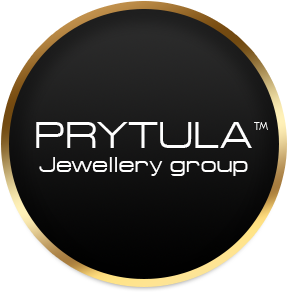 «Prytula Jewellery Group»  Предложение сотрудничества для партнера   «Prytula Jewellery Group» - украинская компания, которая разрабатывает и изготавливает ювелирные украшения.
  Производство находится в центральной Украине в городе Винница, который известен, своей школой мастеров ювелирного искусства. На производстве полный цикл производства от разработки новой модели художниками и 3D модельерами до клеймения и отправки готовых украшений согласно действующего законодательства.   Свои украшения «Prytula Jewellery Group» выпускает лимитированными авторскими коллекциями. Мы регулярно радуем наших клиентов новыми моделями. 

В 2018 году выпущено около 50 авторских новинок украшений. Работа над расширением ассортимента продолжается ежедневно. В апреле 2018 года «Prytula Jewellery Group” заняла 1 место всеукраинского конкурса на лучший ювелирный дизайн на международной выставке в Киеве. Победа была в профи категории с авторской моделью колье «Симфония августа».

  Основными позициями ассортимента являются обручальные кольца. Мы рады представить Вам наш каталог авторских обручальных колец. Эти авторские обручальные кольца не оставят равнодушными ни одного клиента. В создании обручальных колец участвует творческая группа профессионалов, мы используем только самые лучшие материалы, натуральные драгоценные камни первой группы и ювелирную эмаль..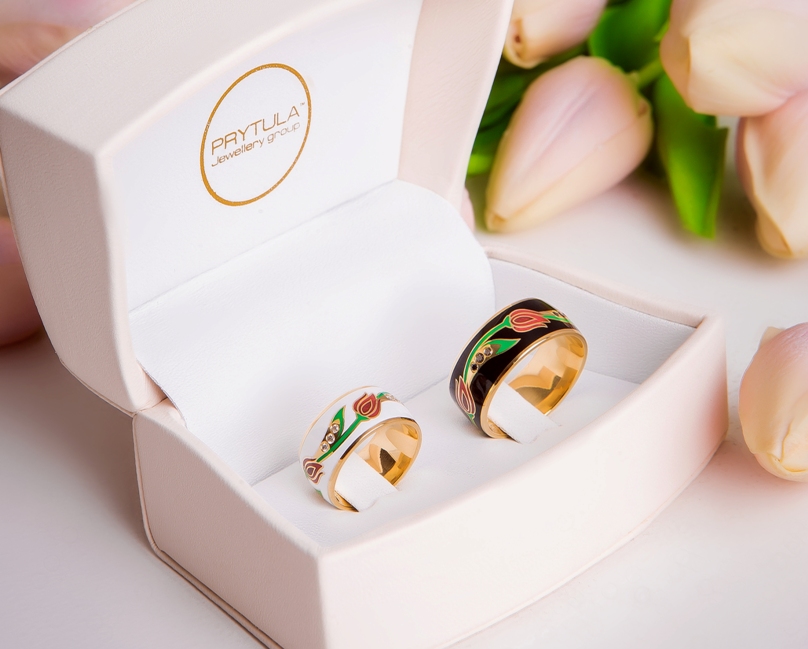    Сотрудничая с нашей компанией, Вы можете предложить своим клиентам настоящее произведение ювелирного искусства  высшего качества. Поддержка партнера 1. Мы ведем четкую ценовую политику розничных и оптовых цен. Ценовая розничная политика единая по всей Украине и другим странам. Розничные цены указаны на сайте  http://prytula-jewellery.com
2. Мы предлагаем на выгодных условиях закупку наших украшений на витрину по системе (опт 75% - реализация 25%).3. Компания  «Prytula Jewellery Group» предоставляет своим VIP-партнерам демонстрационные образцы на условиях бесплатной аренды.   4. Работает дилер-центр, менеджеры которого: -  примут заявку на просчет украшения, -  проконсультируют по поводу той или иной модели украшения, -  помогут правильно просчитать стоимость украшения для клиента,

- сделают предварительную визуализацию будущего украшения при индивидуальной разработке.-  озвучат сроки изготовления,-   дадут исчерпывающую техническую информацию по вставкам и металлу, из которого сделано украшение «Prytula Jewellery Group»
5. Поддержка партнера носит системный характер. Мы, как производитель, предоставляем нашему партнеру всю необходимую информацию, консультируем, обновляем полиграфию (буклеты, каталоги),  анонсируем появление новых коллекций и т.д.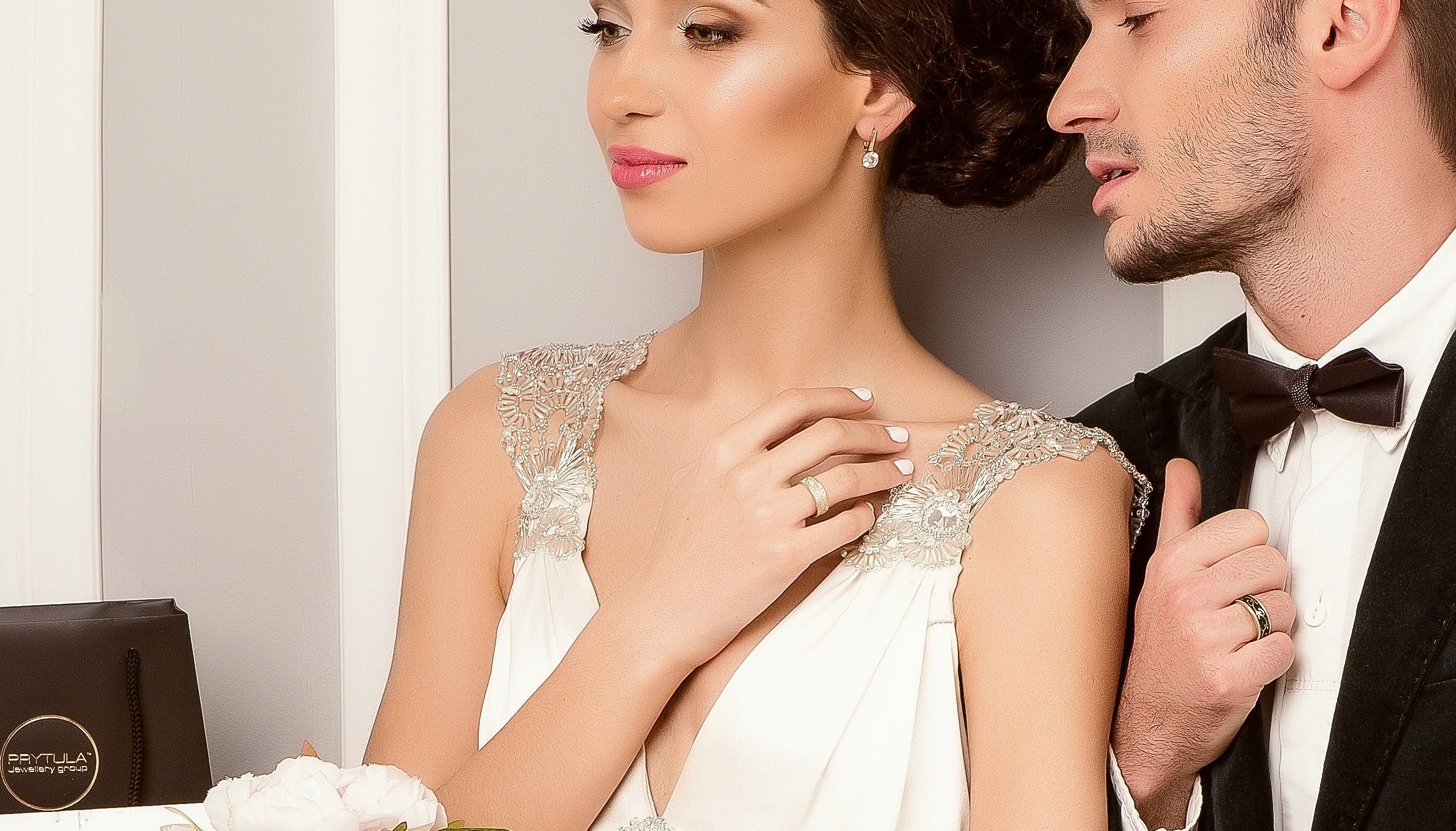 Выгоды сотрудничества с «Prytula Jewellery Group»:1. Уникальный стиль украшений с использованием авторской техники ювелирной эмали 

2. Направленность на сегмент обручальных колец,3. Гарантия и послегарантийное обслуживание по изделиям 5 лет,4. Сервисное обслуживание и ремонт украшений нашего производства,5. Возможность создания эксклюзивных украшений по пожеланиям клиента,6. Возможность разработать модельный ряд по пожеланиям партнера, исходя из специфики региона, в котором находится бутик,7. Наличие предложений для клиента в виде наборов-комплектов к обручальным кольцам в комплект: серьги, подвесы и т.д.,8. Постоянно обновляющиеся коллекции и модельный ряд украшений разной направленности.9. Единая ценовая политика по всей Украине и зарубежью.10. Выгодные предложения для партнеров – оптовые скидки от рекомендованной розничной цены. Высокий заработок при продаже.11. Техническая поддержка салонов при развитии партнерских отношений (вывески, стойки, витрины и т.д.)12. Услуги специалистов компании:   системного администратора, технолога, 3D дизайнера и геммолога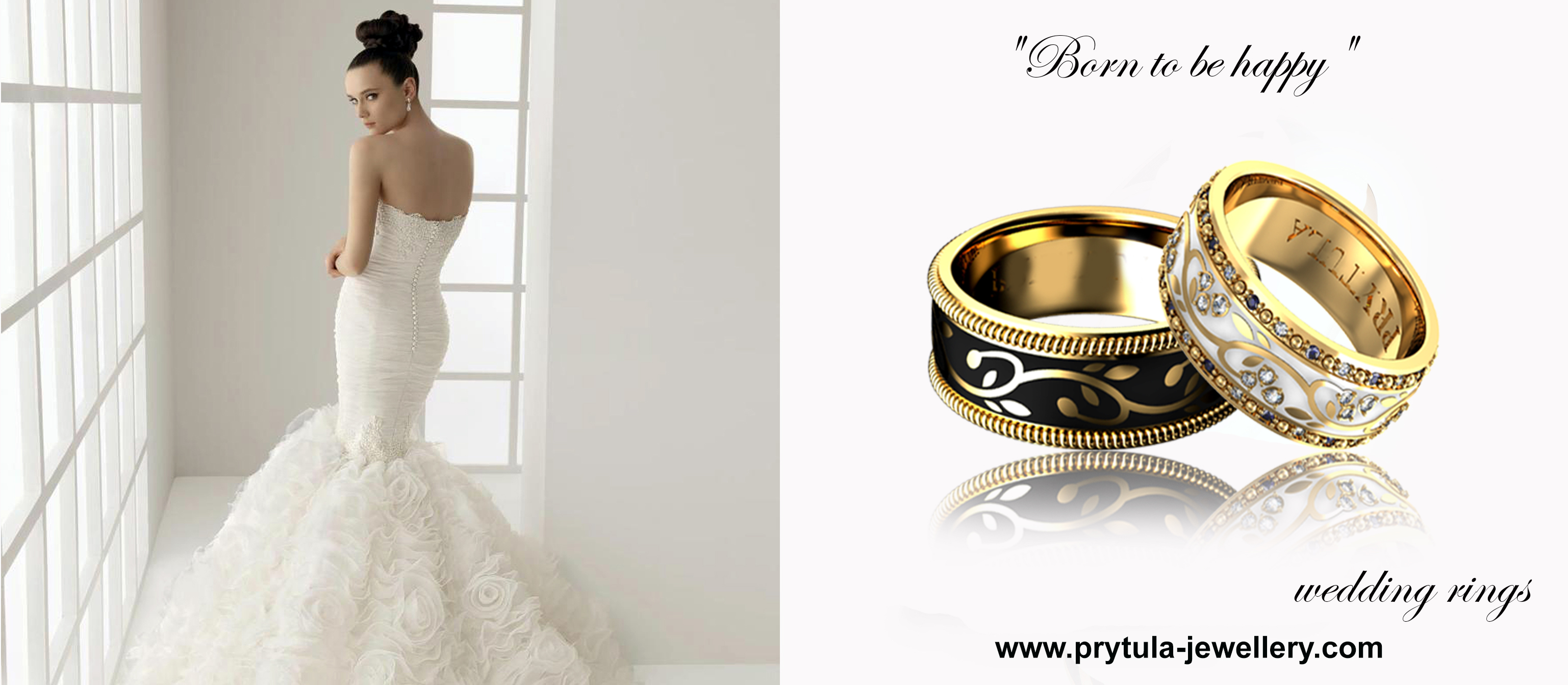 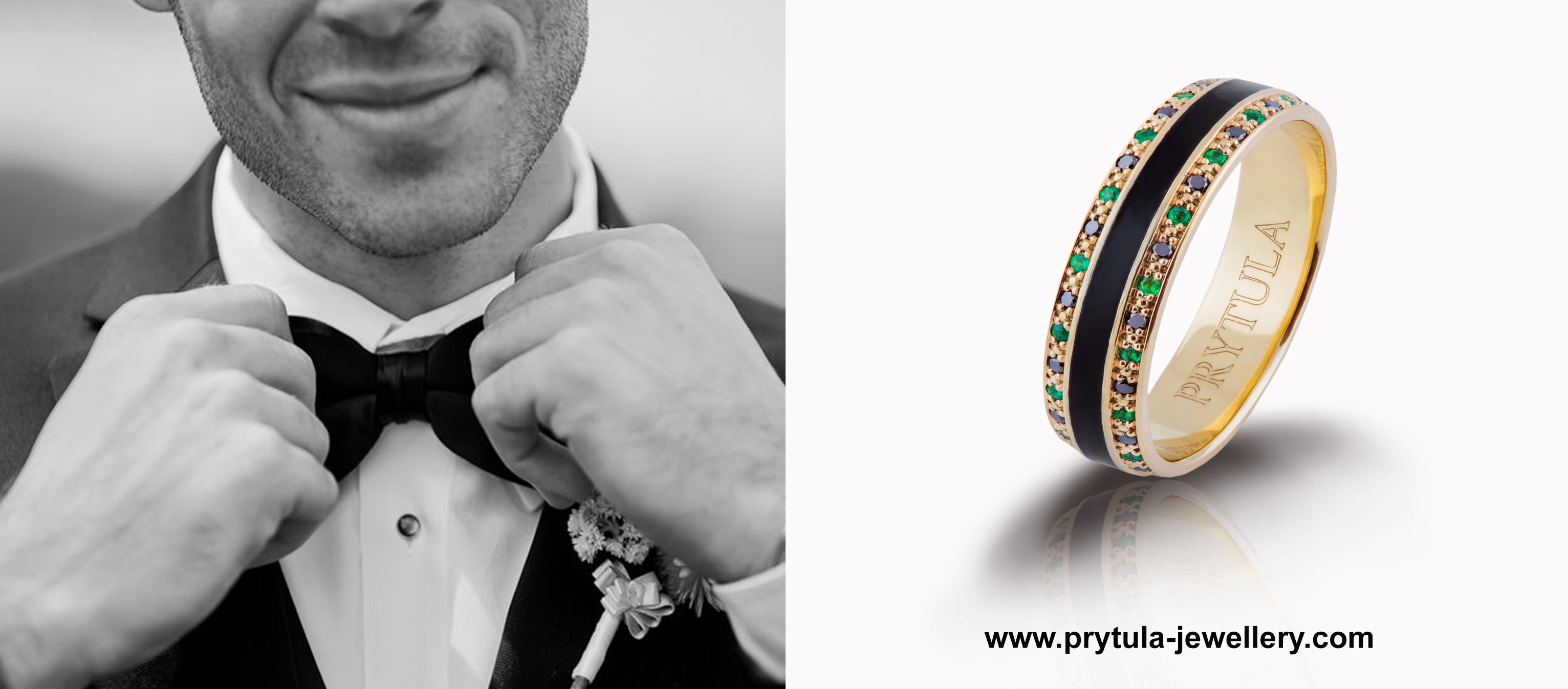      Каждое изделие «Prytula Jewellery Group» имеет свою историю, характер и харизму. 
Наполненные вдохновением ювелирные украшения, вызывают восторг у женщин, а у мужчин – восхищение.Обручальные кольца из коллекции «Рожденные для счастья»Популярная модель авторских украшений. Женское обручальное кольцо
 Артикул: WR0077.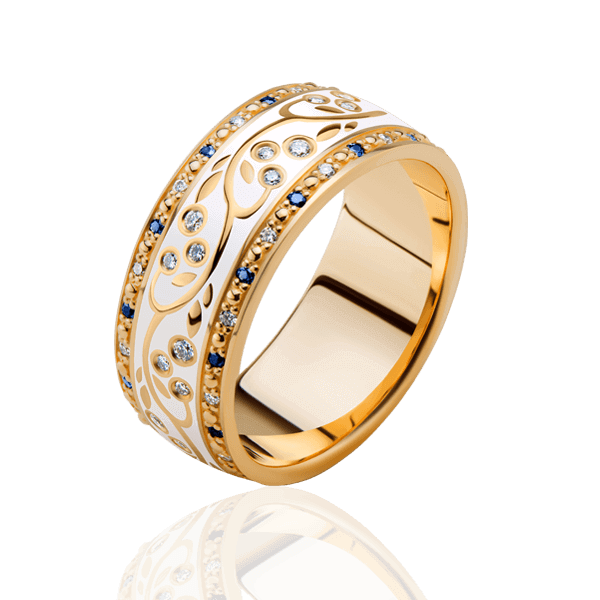 Материалы:Золото 750 или 585 пробы (7 г),бриллианты (54 шт),сапфиры (24 шт),белая  эмаль.Мужское обручальное кольцо 
"Рожденные для счастья"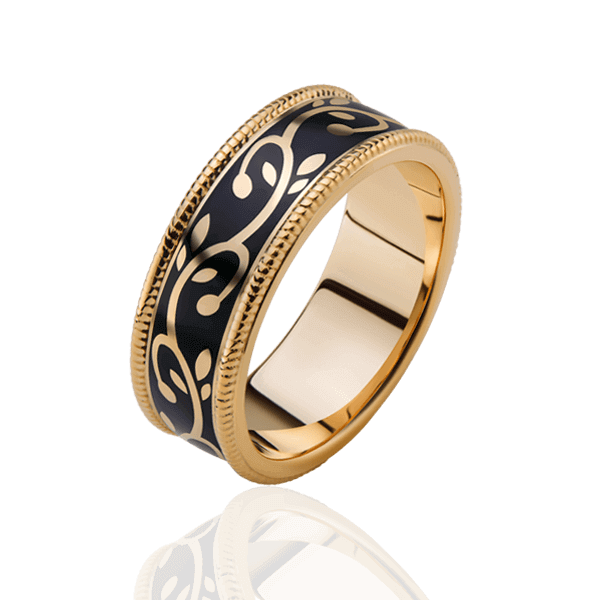 Артикул: WR0078.Материалы:Золото 750 или 585 пробы (9 г),черная эмаль.Эти и многие другие авторские обручальные кольца ручной работы от  "Prytula Jewellery Group" Вы сможете посмотреть у нас на сайте http://prytula-jewellery.com
Небольшой ролик о нашем производстве:   https://www.youtube.com/watch?v=BreXIr-Fy0QНадеемся на дальнейшее взаимовыгодное сотрудничество!С уважением   Александр Викторович Притула
основатель  и директор  "Prytula Jewellery Group" 
Винница, Украина,
тел. моб. +38 093 777 77 83 (viber)
e-mail: olexander@prytula-jewellery.com 
www.prytula-jewellery.com